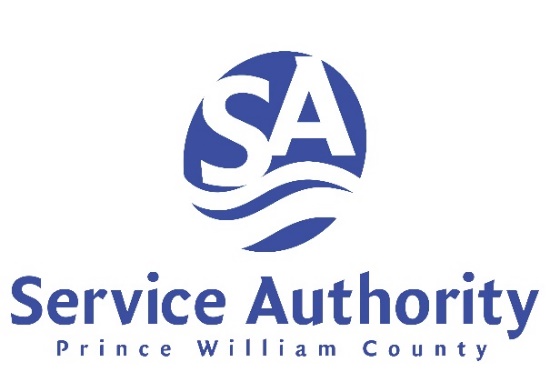 PRINCE WILLIAM COUNTY SERVICE AUTHORITYPUBLIC HEARINGCONCERNING PROPOSED ACQUISITION OF EASEMENTBY EMINENT DOMAIN FOR THE CONSTRUCTION OF THE Following projects:DUMFRIES FORCE MAIN REPLACEMENT Route 1 Water Main ReplacementSudley Road Sewer Main Replacement AND UpgradeThe Prince William County Service Authority will hold a Public Hearing during the regular monthly meeting of its Board of Directors on June 11, 2020, at 6:45 p.m. at the Raymond Spittle Building located at 4 County Complex Court, Woodbridge, Virginia 22195. The Public Hearing is to consider the acquisition of easement by eminent domain for the properties below.ProjectAddressGeographic Parcel Identification Number(GPIN)LocalityDumfries Force Main ReplacementSEW-10617628 Overlook Road, Dumfries, VA 220268289-12-0482Town of Dumfries, VirginiaDumfries Force Main ReplacementSEW-10617632 Overlook Road, Dumfries, VA 220268289-12-0074Town of Dumfries, VirginiaRoute 1 Water Main ReplacementWAT-18117273 Jefferson Davis Highway, Dumfries, VA 220268289-25-6140Town of Dumfries, VirginiaRoute 1 Water Main ReplacementWAT-1822525 Pointe Center Court, Dumfries, VA 220268289-02-4475Town of Dumfries, VirginiaRoute 1 Water Main ReplacementWAT-1823454 Canal Road, Dumfries, VA 220268289-01-6067Town of Dumfries, VirginiaSudley Road Sewer Main Replacement and UpgradeSEW-15710530 Linden Lake Plaza, Manassas, VA 201097697-44-3629Prince William CountySudley Road Sewer Main Replacement and UpgradeSEW-15710640 Davidson Place, Manassas, VA 201097697-33-7385Prince William CountySudley Road Sewer Main Replacement and UpgradeSEW-15710670 Davidson Place, Manassas, VA 201097697-34-8315Prince William CountySudley Road Sewer Main Replacement and UpgradeSEW-15710691 Davidson Place, Manassas, VA 201097697-33-5350Prince William CountySudley Road Sewer Main Replacement and UpgradeSEW-1577421 Sudley Road, Manassas, VA 201097697-34-4306Prince William CountySudley Road Sewer Main Replacement and UpgradeSEW-15710465 Butterfield Street, Manassas, VA 201097697-55-2103Prince William County